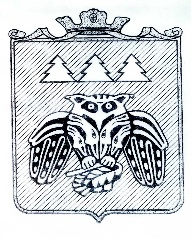 Коми Республикаын «Сыктывдін» муниципальнӧй районса администрациялӧн ШУÖМ   ПОСТАНОВЛЕНИЕадминистрации муниципального района                            «Сыктывдинский» Республики Комиот 12 мая 2021 года                                                                                                       № 5/527Об утверждении проекта межевания территорииРуководствуясь статьями 41, 43, 45, 46 Градостроительного кодекса Российской Федерации, подпунктом 5 пункта 3 статьи 11.3, статьей 39.2 Земельного кодекса Российской Федерации, статьей 14 Федерального закона от 6 октября 2003 года №131-ФЗ «Об общих принципах организации местного самоуправления в Российской федерации», администрация муниципального района «Сыктывдинский» Республики КомиПОСТАНОВЛЯЕТ:1. Утвердить проект межевания территории для строительства линейного объекта «ВОЛС РМ - Кемъяр» на территории ГУ «Сыктывкарское лесничество» Ыбское участковое лесничество в границах муниципального района «Сыктывдинский», согласно приложению.2. Контроль за исполнением настоящего постановления оставляю за собой.3. Настоящее постановление вступает в силу со дня его подписания.Первый заместитель руководителя администрации муниципального района «Сыктывдинский» 		                                       А.Н. Грищук